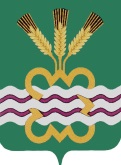 РОССИЙСКАЯ  ФЕДЕРАЦИЯСВЕРДЛОВСКАЯ  ОБЛАСТЬДУМА  КАМЕНСКОГО  ГОРОДСКОГО  ОКРУГА ПЯТЫЙ  СОЗЫВВнеочередное  заседание РЕШЕНИЕ № 243 26 июня 2014 годаО внесении изменений и дополнений  в Положение «О порядке заключения концессионного соглашения в отношении объектов, находящихся в собственности муниципального образования «Каменский городской округ», утвержденное  Решением Думы Каменского городского округа                             от 12 декабря 2013 года № 175 	В соответствии с Федеральным законом от 21 июля 2005 года № 115-ФЗ «О концессионных соглашениях», руководствуясь Федеральным законом от 06 октября 2003 года № 131-ФЗ «Об общих принципах организации местного самоуправления в Российской Федерации», Федеральным законом от 21 июля 2007 года № 122-ФЗ «О государственной регистрации прав на недвижимое имущество», статьей 23 Устава Каменского городского округа, Решением Думы Каменского городского округа от 12 декабря 2013 года № 175 «Об утверждении положения «О порядке заключения концессионного соглашения в отношении объектов, находящихся в собственности муниципального образования «Каменский городской округ» Дума Каменского городского округа Р Е Ш И Л А:1. Внести следующие изменения и дополнения в Положение «О порядке заключения концессионного соглашения в отношении объектов, находящихся в собственности муниципального образования «Каменский городской округ», утвержденное  Решением Думы Каменского городского округа от 12 декабря 2013 года № 175 (далее – Положение):1) Пункт 1.1 Раздела 1 Положения дополнить вторым абзацем следующего содержания: «По концессионному соглашению одна сторона (концессионер) обязуется за свой счет создать и (или) реконструировать определенное этим соглашением имущество (недвижимое имущество или недвижимое имущество и движимое имущество, технологически связанные между собой и предназначенные для осуществления деятельности, предусмотренной концессионным соглашением) (далее - объект концессионного соглашения), право собственности на которое, принадлежит или будет принадлежать другой стороне (концеденту), осуществлять деятельность с использованием (эксплуатацией) объекта концессионного соглашения, а концедент обязуется предоставить концессионеру на срок, установленный этим соглашением, права владения и пользования объектом концессионного соглашения для осуществления указанной деятельности»;2) Абзац второй пункта 1.2 раздела 1 Положения после слова «Концедент» дополнить словами «Муниципальное образование»;3) Абзац четвертый пункта 1.2 раздела 1 Положения изложить в следующей редакции: «Объект концессионного соглашения – имущество (недвижимое имущество или недвижимое имущество и движимое имущество, технологически связанные между собой и предназначенные для осуществления деятельности, предусмотренной концессионным соглашением), находящееся в собственности муниципального образования «Каменский городской округ» и свободное от прав третьих лиц, за исключением случаев, установленных Федеральным законом от 21 июля 2005 года № 115-ФЗ «О концессионных соглашениях», которое может быть передано по концессионному соглашению в соответствии с указанным Федеральным законом;4) Абзацы пятый и шестой пункта 1.2 раздела 1 Положения объединить в один абзац, который считать пятым абзацем, следующего содержания: «Иное передаваемое концедентом концессионеру по концессионному соглашению имущество - имущество, образующее единое целое с объектом концессионного соглашения и (или) предназначенное для использования по общему назначению для осуществления концессионером деятельности, предусмотренной концессионным соглашением, принадлежащее концеденту на праве собственности и предоставляемое концедентом во владение и в пользование концессионеру»;5) В пункт 1.2 Раздела 1 Положения добавить шестой абзац следующего содержания: «Принятие решения о выборе способа управления имуществом (недвижимым имуществом или недвижимым имуществом и движимым имуществом, технологически связанным между собой и предназначенным для осуществления деятельности, предусмотренной концессионным соглашением),                   находящимся в собственности муниципального образования «Каменский городской округ» и свободным от прав третьих лиц, которое может быть передано по концессионному соглашению, относится к полномочиям Думы Каменского городского округа. Права концедента от имени муниципального образования «Каменский городской округ» осуществляет Администрация Муниципального образования «Каменский городской округ» (далее – Администрация). В случае если объектом концессионного соглашения является имущество, указанное в пунктах 1, 11 части 1 статьи 4 Федерального закона от 21 июля 2005 года № 115-ФЗ «О концессионных соглашениях», которое принадлежит муниципальному унитарному предприятию на праве хозяйственного ведения, такое предприятие участвует на стороне концедента в обязательствах по концессионному соглашению и осуществляет отдельные полномочия концедента, в том числе полномочия по передаче объекта концессионного соглашения и (или) иного передаваемого концедентом концессионеру по концессионному соглашению имущества. Объем полномочий муниципального унитарного предприятия определяется концессионным соглашением. Решение об участии муниципального унитарного предприятия на стороне концедента оформляется постановлением Главы Администрации о заключении концессионного соглашения.Комитет по управлению муниципальным имуществом Администрации МО «Каменский городской округ» (далее – КУМИ) осуществляет следующие полномочия:1) после определения объектов концессионных соглашений, подготавливает проекты следующих постановлений Главы Администрации:- о создании конкурсной комиссии и об утверждении ее состава;- об утверждении конкурсной документации для проведения конкурса (с указанием размера задатка);- о заключении концессионного соглашения;Данные проекты постановлений представляются для согласования в комиссию по согласованию условий конкурса на право заключения концессионного соглашения (далее – комиссия по согласованию условий конкурса);2) готовит предложения о порядке и условиях заключения с концессионером договоров аренды (субаренды) земельных участков, предназначенных для осуществления деятельности, предусмотренной концессионным соглашением;3) уведомляет лиц, направивших предложения о заключении концессионных соглашений, о невозможности заключения концессионных соглашений в случаях, установленных настоящим Положением;4) уведомляет лиц, направивших предложения о заключении концессионных соглашений, о результатах рассмотрения их предложений;5) готовит проекты постановлений Главы Администрации о заключении концессионных соглашений без проведения конкурса в случаях, установленных ст. 37 Федерального закона от 21 июля 2005 года № 115-ФЗ «О концессионных соглашениях»;6) заключает концессионные соглашения, дополнительные соглашения к ним, расторгает концессионные соглашения в соответствии с Федеральным законом от 21 июля 2005 года № 115-ФЗ «О концессионных соглашениях»;7) осуществляет контроль исполнения концессионных соглашений.6) Раздел 2 Положения изложить в следующей редакции: «2. ПОРЯДОК  ПРИНЯТИЯ РЕШЕНИЯ О ЗАКЛЮЧЕНИИ КОНЦЕССИОННОГО СОГЛАШЕНИЯ.1. Предложение о заключении концессионного соглашения (с указанием конкретного объекта) направляются в Администрацию на имя Главы городского округа. После регистрации в соответствии с установленными требованиями, данные предложения направляются в КУМИ. В течение 30 календарных дней со дня поступления предложений о заключении концессионных соглашений КУМИ уведомляет лиц, направивших предложения о заключении концессионных соглашений, о невозможности их заключения в следующих случаях:указанный объект не включен в перечень объектов концессионных соглашений в соответствии с Федеральным законом от 21 июля 2005 года N 115-ФЗ «О концессионных соглашениях»;указанный объект не находится в собственности муниципального образования «Каменский городской округ»;указанный объект передан в пользование третьим лицам;указанный объект подлежит отчуждению из собственности муниципального образования «Каменский городской округ» в соответствии с законодательством Российской Федерации о местном самоуправлении или о разграничении предметов ведения и полномочий между органами государственной власти Российской Федерации, органами государственной власти субъектов Российской Федерации, органами местного самоуправления.В случае отсутствия оснований, перечисленных в абзацах третьем - шестом настоящего пункта, КУМИ в течение 10 календарных дней направляет запрос в Комитет по архитектуре и градостроительству Администрации МО «Каменский городской округ» (далее – Комитет по архитектуре) о возможности формирования земельных участков, предназначенных для осуществления деятельности, предусмотренной концессионным соглашением, о чем уведомляет лицо, направившее предложение о заключении концессионного соглашения. Комитет по архитектуре в течение 15 календарных дней направляет КУМИ соответствующее заключение. После чего, КУМИ: 1) подготавливает предложения об условиях концессионного соглашения в соответствии Федеральным законом от 21 июля 2005 года N 115-ФЗ «О концессионных соглашениях», а так же: 2) подготавливает предложения о критериях конкурса и установленных в соответствии с частью 3 статьи 24 Федерального закона от 21 июля 2005 года № 115-ФЗ «О концессионных соглашениях» параметрах критериев конкурса;3) подготавливает перечень документов и материалов, представляемых индивидуальными предпринимателями, юридическими лицами или выступающими в качестве заявителя юридическими лицами - участниками договора простого товарищества (далее - заявители), участниками конкурса (в том числе перечень документов и материалов, подтверждающих их соответствие требованиям, предъявляемым к участникам конкурса, соответствие заявок на участие в конкурсе и конкурсных предложений требованиям, установленным конкурсной документацией; информацию, содержащуюся в конкурсном предложении);4) подготавливает предложения о размере задатка, вносимого в обеспечение исполнения обязательства по заключению концессионного соглашения (далее - задаток);5) в случае необходимости, предложения об участии представителя отраслевого (функционального) органа Администрации в составе конкурсной комиссии по проведению конкурса на право заключения договора;Затем КУМИ подготавливает проекты постановлений Главы Администрации, указанных в подпункте 1 пункта 1.2 раздела 1 настоящего Положения, и вместе с заключением Комитета по архитектуре, предложениями об условиях концессионного соглашения направляет в комиссию по согласованию условий конкурса.2. Решение комиссии по согласованию условий конкурса о согласовании предложений о заключении концессионного соглашения является основанием для утверждения, представленных КУМИ проектов постановлений Главы Администрации об утверждении конкурсной документации для проведения конкурса и о заключении концессионного соглашения. Указанные постановления Главы Администрации подлежат опубликованию в официальном печатном издании, а также размещению на официальном сайте Российской Федерации в информационно-телекоммуникационной сети «Интернет». В соответствии с Федеральным законом от 21 июля 2005 года № 115-ФЗ «О концессионных соглашениях» до определения Правительством Российской Федерации официального сайта в информационно-телекоммуникационной сети «Интернет» для размещения информации о проведении торгов, предусмотренной частью 3 статьи 21 указанного Федерального закона, данная информация размещается на официальном сайте МО «Каменский городской округ» в информационно-телекоммуникационной сети «Интернет».7) Раздел 3 Положения изложить в следующей редакции: «3. ПРОВЕДЕНИЕ КОНКУРСА НА ПРАВО ЗАКЛЮЧЕНИЯ КОНЦЕССИОННОГО СОГЛАШЕНИЯ.1. Концессионное соглашение заключается путем проведения конкурса на право заключения концессионного соглашения, за исключением случаев, предусмотренных законодательством Российской Федерации о концессионных соглашениях. В состав документов, необходимых для принятия решения о заключении концессионного соглашения включаются:1) конкурсная документация, в том числе условия концессионного соглашения;2) порядок заключения концессионного соглашения;3) состав Конкурсной комиссии.2. Лицо, с которым будет заключено концессионное соглашение, определяется по итогам открытого конкурса, проводимого в соответствии с законодательством Российской Федерации о концессионных соглашениях и настоящим Положением, за исключением случаев, предусмотренных Федеральным законом от 21 июля 2005 года № 115-ФЗ «О концессионных соглашениях». Закрытый конкурс проводится в случаях, предусмотренных часть 1 статьи 21 указанного федерального закона.  3. Для проведения конкурса на право заключения концессионного соглашения создается Конкурсная комиссия в соответствии с требованиями к членам данной комиссии, предусмотренными статьей 25 Федерального закона от 21 июля 2005 года № 115-ФЗ «О концессионных соглашениях».Сообщение о проведении конкурса, сообщение о результатах проведения конкурса, конкурсная документация, сообщение о внесении изменений в конкурсную документацию, разъяснение конкурсной документации размещаются на официальном сайте МО «Каменский городской округ» в информационно-телекоммуникационной сети «Интернет», а так же опубликовываются  в официальном печатном издании МО «Каменский городской округ»,  в сроки, установленные Федеральным законом от 21 июля 2005 года № 115-ФЗ «О концессионных соглашениях».4. В ходе конкурсных процедур до проведения предварительного отбора участников конкурса, КУМИ проводит с заявителями консультации, разъясняющие положений конкурсной документации.В случае необходимости КУМИ вносит на рассмотрение конкурсной комиссии проект изменений в утвержденную документацию (в том числе в проект концессионного соглашения и договора аренды земельного участка) с соблюдением условий, изложенных в ч. 6 ст. 23 Федерального закона от 21 июля 2005 года № 115-ФЗ «О концессионных соглашениях». При принятии Конкурсной комиссией решения о согласовании проекта конкурсной документации в новой редакции, КУМИ готовит проект постановления Главы Администрации об изменении конкурсной документации.Изменения в конкурсную документацию доводятся до сведения участников конкурса в порядке, определенном законодательством Российской Федерации о концессионных соглашениях. В этом случае срок представления конкурсных предложений продлевается не менее чем на 30 рабочих дней с даты внесения изменений в конкурсную документацию.5. Концессионное соглашение может быть заключено без проведения конкурса в случаях, указанных в ст. 37 Федерального закона от 21 июля 2005 года № 115-ФЗ «О концессионных соглашениях»,  а именно:1) в случае если конкурс объявлен не состоявшимся в соответствии с частью 6 статьи 27 указанного федерального закона. В этом случае концедент вправе вскрыть конверт с единственной представленной заявкой на участие в конкурсе и рассмотреть эту заявку, в порядке установленном статьей 29 указанного федерального закона в течение трех рабочих дней со дня принятия решения о признании конкурса несостоявшимся;2) в случае если конкурс по решению концедента объявляется несостоявшимся в случае если в конкурсную комиссию представлено менее двух конкурсных предложений или конкурсной комиссией признано соответствующими требованиям конкурсной документации, в том числе критериям конкурса, менее двух конкурсных предложений;3) концессионное соглашение может быть заключено без проведения конкурса с лицом, у которого права владения и пользования имуществом,     которое в соответствии с Федеральным законом от 21 июля 2005 года № 115-ФЗ «О концессионных соглашениях» может использоваться в качестве объекта концессионного соглашения и необходимо для осуществления деятельности, предусмотренной концессионным соглашением, возникли на основании договора аренды при одновременном соблюдении следующих условий:объектом заключаемого концессионного соглашения является имущество, которое было передано арендатору в соответствии с договором аренды, создано и (или) реконструировано арендатором по такому договору и в соответствии с Федеральным законом от 21 июля 2005 года № 115-ФЗ «О концессионных соглашениях» может быть объектом концессионного соглашения;договор аренды, в соответствии с которым у арендатора возникли права владения и пользования имуществом, являющимся объектом концессионного соглашения, заключен до 1 июля 2010 года».8) Дополнить Положение Разделом 4 следующего содержания: «4. ЗАКЛЮЧИТЕЛЬНЫЕ ПОЛОЖЕНИЯ.1. Размер задатка определяется концедентом в составе конкурсной документации. Сумма задатка перечисляется заявителями по реквизитам, указанным в сообщении о проведении конкурса, на расчетный счет КУМИ в соответствии с бюджетным законодательством Российской Федерации.Сумма задатка, внесенная участником конкурса или заявителем, подлежит возврату:1) заявителям, не допущенным к участию в конкурсе, - в течение пяти рабочих дней со дня подписания протокола проведения предварительного отбора участников конкурса (при условии, что конкурсной документацией предусмотрено внесение задатка до даты окончания представления заявок на участие в конкурсе);2) заявителю, представившему единственную заявку на участие в конкурсе, если ему не было предложено представить концеденту предложение о заключении концессионного соглашения, - в течение пятнадцати рабочих дней со дня принятия решения о признании конкурса несостоявшимся;3) заявителю, представившему единственную заявку на участие в конкурсе и не представившему концеденту предложение о заключении концессионного соглашения, - в течение пяти рабочих дней после дня истечения установленного срока представления предложения о заключении концессионного соглашения;4) заявителю, представившему единственную заявку на участие в конкурсе, если концедент по результатам рассмотрения представленного заявителем предложения о заключении концессионного соглашения не принял решение о заключении с таким заявителем концессионного соглашения, - в течение пяти рабочих дней после дня истечения установленного срока рассмотрения концедентом предложения о заключении концессионного соглашения;5) участнику конкурса, представившему единственное конкурсное предложение, если концедент по результатам рассмотрения представленного таким участником конкурса предложения о заключении концессионного соглашения не принял решение о заключении с ним концессионного соглашения, - в течение пятнадцати дней со дня истечения тридцатидневного срока, исчисляемого со дня принятия решения о признании конкурса несостоявшимся;6) участникам конкурса, за исключением победителя, - в течение пяти рабочих дней со дня подписания протокола о результатах проведения конкурса.Сумма задатка победителя конкурса, заключившего концессионное соглашение, внесенная на расчетный счет КУМИ подлежит зачислению в счет концессионной платы не позднее пятнадцати рабочих дней со дня заключения концессионного соглашения.При отказе или уклонении победителя конкурса от подписания концессионного соглашения в срок, установленный для его подписания, сумма задатка, внесенная победителем конкурса, не возвращается. 2. Концессионное соглашение с концессионером заключается Администрацией муниципального образования. Передача концедентом концессионеру объекта концессионного соглашения осуществляется по подписываемому сторонами концессионного соглашения акту приема-передачи.3. Движимое имущество, которое создано и (или) приобретено концессионером при осуществлении деятельности, предусмотренной концессионным соглашением, и не входит в состав иного передаваемого концедентом концессионеру по концессионному соглашению имущества, а также недвижимое имущество, которое создано концессионером с согласия концедента при осуществлении деятельности, предусмотренной концессионным соглашением, и не относится к объекту концессионного соглашения, и не входит в состав иного передаваемого концедентом концессионеру по концессионному соглашению имущества, является собственностью концессионера, если иное не установлено концессионным соглашением.Недвижимое имущество, которое создано концессионером без согласия концедента при осуществлении деятельности, предусмотренной концессионным соглашением, и не относится к объекту концессионного соглашения, и не входит в состав иного передаваемого концедентом концессионеру по концессионному соглашению имущества, является собственностью концедента, и стоимость такого имущества возмещению не подлежит.4. Администрация заключает с концессионером договор аренды земельного участка, предназначенного для осуществления деятельности, предусмотренной концессионным соглашением в порядке, предусмотренном законодательством Российской Федерации, правовыми актами органов местного самоуправления муниципального образования «Каменский городской округ» и концессионным соглашением.5. Финансирование расходов на организацию соответствующих мероприятий и подготовку к заключению концессионного соглашения, контроль исполнения концессионного соглашения осуществляется за счет бюджетных средств Муниципального образования «Каменский городской округ», выделяемых в установленном порядке на осуществление органами местного самоуправления полномочий собственника муниципального имущества».2. Настоящее Решение разместить на официальном сайте Администрации МО «Каменский городской округ» в сети «Интернет».3. Настоящее Решение вступает в силу со дня его подписания.4. Контроль исполнения настоящего Решения возложить на постоянный Комитет Думы Каменского городского округа по экономической политике, бюджету и налогам (Г.Т. Лисицина).Глава Каменского  городского  округа                                                  С.А. БелоусовПредседатель Думы Каменского городского округа                            В.И. Чемезов